LC: Can you add by making 10 (using a number line)?                                               Y1 Challenge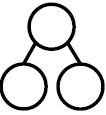 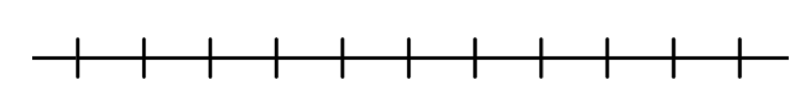 